Lesson 05: Review 04Memory work6. Q. Did God, then, create man so wicked and perverse?A. ____, on the _________________________	God ____________________________________________________________________________		that is,_______________________________________________________________________	so that he _______________________________________________________________________		_____________________________________________________________________________		_____________________________________________________________________________7. Q. From where, then, did man’s depraved nature come?From ______________________________________________________________________________	________________________________________________________________________________	for _____________________________________________________________________________	that ___________________________________________________________________________.8. Q. But are we so corrupt that we are totally unable to do any good and inclined to all evil?	_____, unless ____________________________________________________________________	________________________________________________________________________________Review questions1.(2) What makes man a unique creature? ________________________________________________2.(2) Answer 6 above describes what being God’s image is. Last week we also paid attention to an aspect of being God’s image that is not mentioned in answer 6. Complete the following sentences which relate to that aspect. God is ________________ and _______________. Man, as God’s image, is to be _______________ and ___________________ towards God, fellow man, and all creation.3.(3) Fill in the scheme:				God is ___________________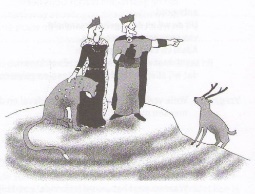 																						Man is ____________________																						Creation is ___________________4. (3) What, at bottom (very basically), is God’s curse? ______________________________________	________________________________________________________________________________	________________________________________________________________________________	________________________________________________________________________________